      Jídelní  lístek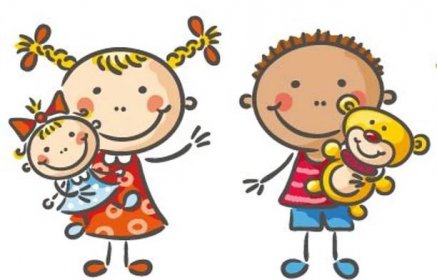                                                                              3. –  7. 4. 2023                         Kolektiv kuchyně Vám přeje dobrou chuť. Ovoce a zelenina dle aktuální nabídky trhu !!!Jídlo je určeno k okamžité spotřebě.Změna jídel a alergenů vyhrazena.Jídlo obsahuje alergeny, které jsou značeny čísly v závorce – např. (1, 3,7) Stopové prvky neznačíme.PONDĚLÍSvačina:Chléb, pomazánka z vega paštiky, kedluben, čaj (1a, ,b, 6, 7)PONDĚLÍPONDĚLÍPolévka:Bramborová (1a, 9)PONDĚLÍOběd:Bratislavská kýta, houskový knedlík (1a, 3, 7, 12)PONDĚLÍčajPONDĚLÍSvačina:Chléb, mrkvová pomazánka, pomeranč, mléko (1a, b, 7)ÚTERÝSvačina:Houska, pomazánka křenová s jablkem, okurka, bílá káva (1a, 7)ÚTERÝÚTERÝPolévka:Zeleninová s játrovou rýží (1a, 3, 9)ÚTERÝOběd:Masová haše, brambor, kysané zelí (1a, 7, 12)ÚTERÝčajÚTERÝSvačina:Zakysaná smetana s borůvkami, piškoty, hruška, čaj (1a, 7)STŘEDASvačina:Vločková kaše se skořicí, jablko, čaj (1d, 7)STŘEDASTŘEDAPolévka:Hrachová (1a)STŘEDAOběd:K r ů t í perkelt, tarhoňa (1a, 7)STŘEDAčajSTŘEDASvačina:Chléb sluníčko, budapešťský krém, zelenina, kakao (1a, b, 7, 11)ČTVRTEKSvačina:Chléb, pomazánka z ajvaru, mrkev, ochucené mléko (1a, b, 7)ČTVRTEKČTVRTEKPolévka:Česneková s vejci (3, 9)ČTVRTEKOběd:Drůbeží rizoto se sýrem, okurka (7, 9, 12)ČTVRTEKčajČTVRTEKSvačina:Velikonoční perníček, čaj (alerg.viz.obal)PÁTEKSvačina:PÁTEKPÁTEKPolévka:PÁTEKOběd:Velký pátekPÁTEKPÁTEKSvačina: